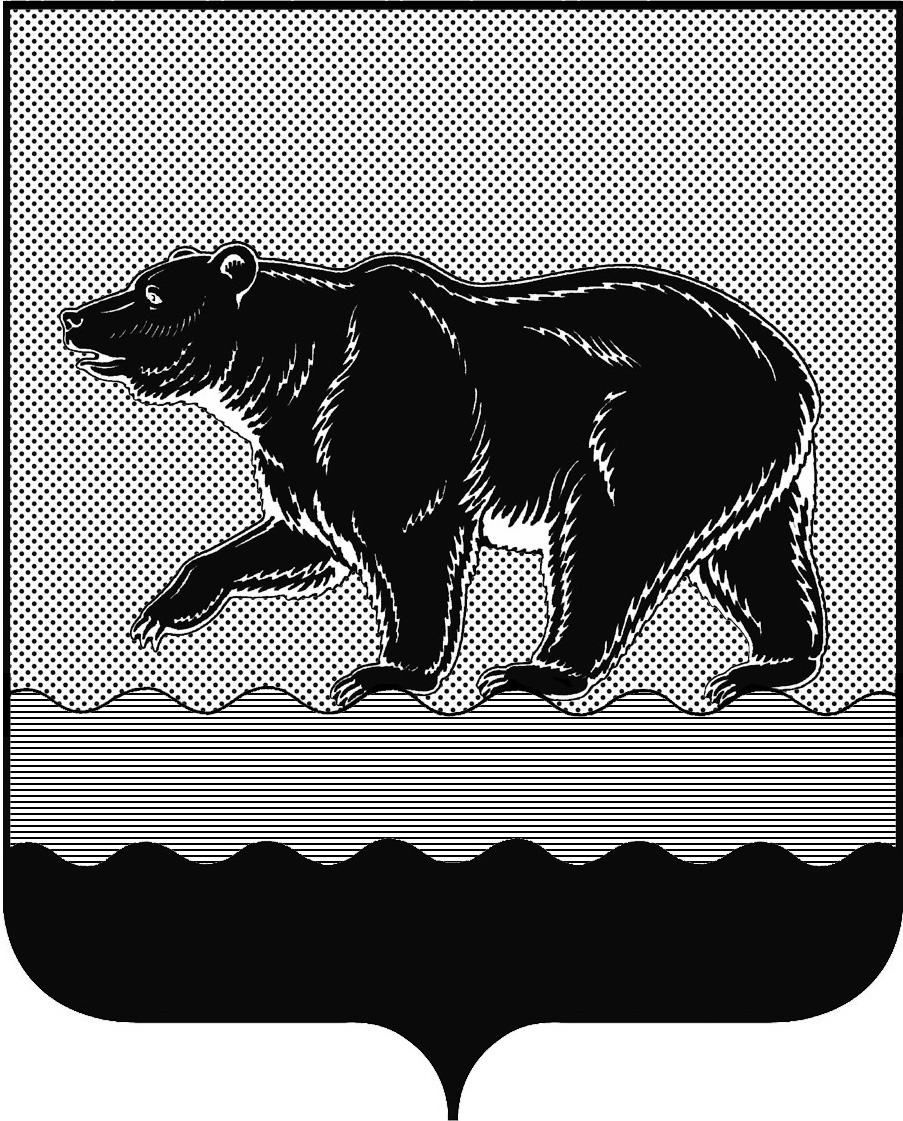 СЧЁТНАЯ ПАЛАТАГОРОДА НЕФТЕЮГАНСКА16 микрорайон, 23 дом, помещение 97, г. Нефтеюганск, 
Ханты-Мансийский автономный округ - Югра (Тюменская область), 628310  тел./факс (3463) 20-30-55, 20-30-63 E-mail: sp-ugansk@mail.ru www.admugansk.ru Заключение на проект постановления администрации города Нефтеюганска «О внесении изменений в постановление администрации города Нефтеюганска от 14.05.2018 № 65-нп «Об утверждении порядка предоставления субсидии из бюджета города Нефтеюганска на возмещение недополученных доходов юридическим лицам (за исключением субсидий государственным (муниципальным) учреждениям), индивидуальным предпринимателям, физическим лицам в связи с предоставлением населению бытовых услуг (баня) на территории города Нефтеюганска по тарифам, не обеспечивающим возмещение издержек» Счётная палата в соответствии с пунктом 7 части 2 статьи 9 Федерального закона от 07.02.2011 № 6-ФЗ «Об общих принципах организации и деятельности контрольно-счётных органов субъектов Российской Федерации и муниципальных образований» проводит финансово-экономическую экспертизу проектов муниципальных правовых актов (включая обоснованность финансово-экономических обоснований) в части, касающейся расходных обязательств муниципального образования.В соответствии с пунктом 3 статьи 78 Бюджетного кодекса Российской Федерации муниципальные правовые акты, регулирующие предоставление субсидий юридическим лицам (за исключением субсидий муниципальным учреждениям), индивидуальным предпринимателям, а также физическим лицам - производителям товаров, работ, услуг, должны соответствовать общим требованиям, установленным Правительством Российской Федерации.Постановлением Правительства Российской Федерации от 06.09.2016   № 887 утверждены общие требованиях к нормативным правовым актам, муниципальным правовым актам, регулирующим предоставление субсидий юридическим лицам (за исключением субсидий государственным (муниципальным) учреждениям), индивидуальным предпринимателям, а также физическим лицам – производителям товаров, работ, услуг (далее по тексту – Общие требования). Предоставленный на экспертизу проект постановления администрации города Нефтеюганска «О внесении изменений в постановление администрации города Нефтеюганска от 14.05.2018 № 65-нп «Об утверждении порядка предоставления субсидии из бюджета города Нефтеюганска на возмещение недополученных доходов юридическим лицам (за исключением субсидий государственным (муниципальным) учреждениям), индивидуальным предпринимателям, физическим лицам в связи с предоставлением населению бытовых услуг (баня) на территории города Нефтеюганска по тарифам, не обеспечивающим возмещение издержек» (далее - Проект постановления, Порядок предоставления субсидии) не соответствует Общим требованиям, а именно:Подпунктом «б» пункта 3 Общих требований предусмотрено отражение цели предоставления субсидий с указанием наименования национального проекта (программы), в том числе федерального проекта, входящего в состав соответствующего национального проекта (программы), или регионального проекта, обеспечивающего достижение целей, показателей и результатов федерального проекта, либо государственной (муниципальной) программы, в случае если субсидии предоставляются в целях реализации соответствующих проектов, программ.В пункте 1.2 Порядка предоставления субсидии отсутствует указание на наименование муниципальной программы, в рамках которой запланировано предоставление субсидии, а именно «Развитие жилищно-коммунального комплекса и повышение энергетической эффективности в городе Нефтеюганске».В целях предотвращения нарушения Общих требований, рекомендуем дополнить цель предоставления субсидии необходимой информацией.Подпунктом «з» пункта 4 Общих требований установлено, что при определении условий и порядка предоставления субсидии указываются результаты предоставления субсидии, которые должны быть конкретными, измеримыми и соответствовать результатам федеральных проектов, региональных проектов или программ, указанных в подпункте «б» пункта 3 (в случае, если субсидия предоставляется в целях реализации такого проекта, программы), и показатели, необходимые для достижения результатов предоставления субсидии, включая показатели в части материальных и нематериальных объектов и (или) услуг, планируемых к получению при достижении результатов соответствующих проектов (при возможности такой детализации), значения которых устанавливаются в соглашениях.Раздел 2 Порядка предоставления субсидии не содержит информацию о результатах предоставления субсидии и показателях, необходимых для достижения результатов предоставления субсидии. В целях предотвращения нарушения Общих требований, рекомендуем дополнить раздел 2 Порядка предоставления субсидии необходимой информацией.3. Кроме того, при дополнении раздела 2 Порядка предоставления субсидии необходимо учесть нормы в отношении:- отчётности о достижении результатов, показателей (пункт 5 Общих требований);- ответственности в случае не достижения результатов, показателей (подпункт «б» пункта 6 Общих требований).	Следует отметить, что рекомендации, данные в частях 1-3 настоящего заключения, обусловлены тем, что в соответствии с абзацем 3 части 3 Постановления Правительства Российской Федерации от 12.09.2019 № 1187 «О внесении изменений в общие требования к нормативным правовым актам, муниципальным правовым актам, регулирующим предоставление субсидий юридическим лицам (за исключением субсидий государственным (муниципальным) учреждениям), индивидуальным предпринимателям, а также физическим лицам - производителям товаров, работ, услуг» указанные положения должны быть внесены в Порядок предоставления субсидии при первом внесении в него изменений, но не позднее 1 июля 2020 г. 	4. Проектом постановления планируется внести изменения в преамбулу постановления администрации города Нефтеюганска от 14.05.2018 № 65-нп, пункты 1.3, 2.7.1 Порядка предоставления субсидии, а именно слова «решением Думы города Нефтеюганска от 27.12.2017 № 314-VI «О бюджете города Нефтеюганска на 2018 год и плановый период 2019 и 2020 годов»  заменить на слова «решением Думы города Нефтеюганска от 24.12.2019 № 700-VI «О бюджете города Нефтеюганска на 2020 год и плановый период 2021 и 2022 годов».	Следует отметить, что постановлением администрации города Нефтеюганска от 08.02.2019 № 29-нп «О внесении изменений в постановление администрации города Нефтеюганска от 14.05.2018 № 65-нп «Об утверждении порядка предоставления субсидии из бюджета города Нефтеюганска на возмещение недополученных доходов юридическим лицам (за исключением субсидий государственным (муниципальным) учреждениям), индивидуальным предпринимателям, физическим лицам в связи с предоставлением населению бытовых услуг (баня) на территории города Нефтеюганска по тарифам, не обеспечивающим возмещение издержек» в преамбулу постановления администрации города Нефтеюганска от 14.05.2018 № 65-нп, пункты 1.3, 2.7.1 Порядка предоставления субсидии внесены изменения, а именно слова «решением Думы города Нефтеюганска от 27.12.2017 № 314-VI «О бюджете города Нефтеюганска на 2018 год и плановый период 2019 и 2020 годов»  заменены на слова «решением Думы города Нефтеюганска от 26.12.2018 № 514-VI «О бюджете города Нефтеюганска на 2019 год и плановый период 2020 и 2021 годов».	Рекомендуем внести соответствующие изменения в Проект постановления. 	На основании вышеуказанных замечаний, в Проект постановления и Порядок предоставления субсидии необходимо внести изменения в соответствии с рекомендациями, содержащимися в настоящем заключении, в связи, с чем копия заключения направлена разработчику проекта муниципального правового акта.Председатель                             			   		         С.А. ГичкинаИсполнитель:начальник инспекторского отдела № 1Счётной палаты города НефтеюганскаПортнова Людмила НиколаевнаТел. 8 (3463) 203054Исх. СП-53-010.02.2020 г.Начальнику юридическо-правового управления администрации города НефтеюганскаИванчиковой И.Н. 